Special Union for the International Patent Classification (IPC Union)IPC Revision Working GroupForty-First SessionGeneva, May 13 to 17, 2019revised draft agendaprepared by the SecretariatOpening of the sessionElection of a Chair and a Vice-ChairAdoption of the agenda
See present document.Report on the fifty-first session of the IPC Committee of Experts
See document IPC/CE/51/2.Report on the nineteenth session of the IP5 WG1-Working Group on Classification 
Oral report by USPTO on behalf of the FiveIPOffices.IPC revision projects relating to the mechanical field
See projects C 488, F 089, F 101, F 103, F 104, F 106, F 107, F 112, F 113, F 115, F 123, F 124, F 130 and F 131.IPC revision projects relating to the electrical field
See projects C 493, C 496, C 497, F 050, F 068, F 070, F 071, F 072, F 074, F 075, F 076, F 081, F 094, F 097, F 098, F 100, F 110, F 114, F 116, F 119, F 121, F 126, F 128 and F 129. IPC revision projects relating to the chemical field
See projects C 490, C 492, C 494, C 495, F 078, F 082, F 095, F 108, F 109, F 111, F 117 and F 125.IPC definition projects relating to the electrical field
See projects D 310 and D 311.IPC definition project relating to the chemical field
See project D 312.IPC maintenance projects relating to the mechanical field
See project M 625.IPC maintenance projects relating to the electrical field
See projects M 622 and M 789.IPC maintenance projects relating to the chemical field
See projects M 623, M 769 and M 790.Status of removal of NLRs within M 200 to M 500 projects 
See projects M 212 and WG 191.Updates on IPC-related IT support 
Presentation by the International Bureau.Next session of the Working GroupAdoption of the reportClosing of the SessionThe opening meeting will start on Monday, May 13, 2019, at 10 a.m., at the headquarters of WIPO, 34, chemin des Colombettes, Geneva.[End of document]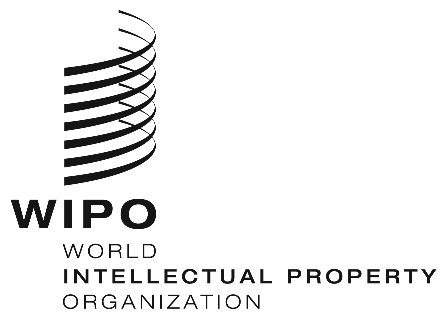 EIPC/WG/41/1 Prov.2IPC/WG/41/1 Prov.2IPC/WG/41/1 Prov.2ORIGINAL:  english   ORIGINAL:  english   ORIGINAL:  english   DATE:  may 6, 2019   DATE:  may 6, 2019   DATE:  may 6, 2019   